Publicado en Madrid el 10/09/2020 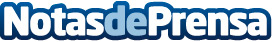 Se dispara la compra online de material deportivo, por topdeportes.proAnte un nuevo confinamiento las compras online de material deportivo están incrementándose notablemente. Topdeportes.pro, portal líder del sector, desvela las claves de este fenómenoDatos de contacto:Topdeportes.protopdeportes.protopdeportes.proNota de prensa publicada en: https://www.notasdeprensa.es/se-dispara-la-compra-online-de-material Categorias: Fútbol Básquet Marketing Golf E-Commerce Tenis Otros deportes Consumo http://www.notasdeprensa.es